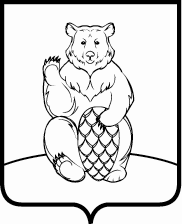 СОВЕТ ДЕПУТАТОВПОСЕЛЕНИЯ МИХАЙЛОВО-ЯРЦЕВСКОЕ В ГОРОДЕ МОСКВЕР Е Ш Е Н И Е 16 февраля 2023г.	                              	                                                     №4/3Об утверждении состава   уполномоченных депутатов     Совета    депутатов поселения Михайлово-Ярцевское   для      участия     в работе комиссий, осуществляющих   открытие работ    и    приемку  оказанных  услуг  и (или)  выполненных работ по капитальному ремонту общего имущества  в многоквартирном доме поселенияНа основании Федерального закона №131-ФЗ от 06.10.2003 «Об общих принципах организации местного самоуправления в Российской Федерации», во исполнение постановления Правительства Москвы от 25.02.2016 №57-ПП «Об утверждении Порядка реализации органами местного самоуправления внутригородских муниципальных образований в городе Москве отдельного полномочия города Москвы по участию в работе комиссий, осуществляющих открытие работ и приемку оказанных услуг и (или) выполненных работ по капитальному ремонту общего имущества в многоквартирных домах», Устава поселения Михайлово-Ярцевское,СОВЕТ ДЕПУТАТОВ ПОСЕЛЕНИЯ МИХАЙЛОВО-ЯРЦЕВСКОЕРЕШИЛ:1. Утвердить состав уполномоченных депутатов Совета депутатов поселения Михайлово-Ярцевское для участия в работе комиссий, осуществляющих открытие работ и приемку оказанных услуг и (или) выполненных работ по капитальному ремонту общего имущества в многоквартирном доме поселения, в отношении которого в соответствии с краткосрочным планом реализации в 2024-2026 годах региональной программы капитального ремонта общего имущества в многоквартирных домах на территории города Москвы на 2015-2044 годы, запланированы работы по капитальному ремонту общего имущества (Приложение).2. В течение трех рабочих дней со дня принятия настоящего решения направить его заверенную копию в Департамент капитального ремонта города Москвы и Фонд капитального ремонта города Москвы.3. Опубликовать настоящее решение в бюллетене «Московский муниципальный вестник» и разместить на официальном сайте администрации поселения Михайлово-Ярцевское в информационно-телекоммуникационной сети «Интернет».4. Контроль за выполнением настоящего решения возложить на Главу поселения Г.К. Загорского. Глава   поселения                                                   Г.К. ЗагорскийСОСТАВуполномоченных депутатов Совета депутатов поселения Михайлово-Ярцевское для участия в работе комиссий, осуществляющих открытие работ и приемку оказанных услуг и (или) выполненных работ по капитальному ремонту общего имущества в многоквартирном доме поселения, в отношении которого в соответствии с краткосрочным планом реализации в 2024-2026 годах региональной программы капитального ремонта общего имущества в многоквартирных домах на территории города Москвы на 2015-2044 годы, запланированы работы по капитальному ремонту общего имущества№ п.пВид проводимых работРаботы по капитальному ремонту дома, предложенные Фондом капитального ремонта г.Москвы:Адрес многоквартирного домаФ.И.О. основного уполномоченного депутатаФ.И.О. резервного уполномоченного депутата1.Ремонт внутридомовых инженерных систем газоснабженияп.Михайлово-Ярцевское,        пос.Секерино, д.2, пос. Шишкин Лес д.20, 22Загорский Георгий КарловичАфонин Михаил Михайлович2Ремонт внутридомовых инженерных систем газоснабженияРемонт крышиРемонт внутридомовых инженерных систем теплоснабжения (разводящие магистрали)п.Михайлово-Ярцевское,            п.Плесково, д.2Загорский Георгий КарловичАфонин Михаил Михайлович3Ремонт внутридомовых инженерных систем газоснабжения Ремонт или замена внутреннего водостокап.Михайлово-Ярцевское, пос.Шишкин Лес, д.21Загорский Георгий КарловичАфонин Михаил Михайлович4Ремонт фасада Ремонт фундаментап.Михайлово-Ярцевское, пос.Шишкин Лес, д.23Загорский Георгий КарловичАфонин Михаил Михайлович